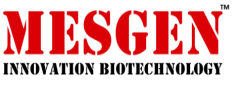 Catalog Number : MPY6155                Lot Number : Refer to vial              Packaging Size : 1000μL□5000μL□Ex (nm) : 497  Em (nm) : 525   Solvent : DMSOBackgroundSYBR Green I, is a very sensitive dye for the detection of double stranded DNA (dsDNA), So it has been widely used in non-specific detection of amplification in realtime qPCR experiments. The double-strand DNA-specific SYBR Green I fluorescent reporter offers distinct advantages. SYBR Green I dye is inexpensive, easy to use, and sensitive. Well-designed primers must be used in SYBR Green quantitative RT-PCR reactions because SYBR Green I dye will detect nonspecific products, resulting in an overestimation of the target concentration.Storage instruction 2-8°C & Protect from light1. The flowing table 1 is our SYBR Green I RT-PCR Reagents Kit recipe for reference only. Please optimize it by yourself.2. On ice, prepare a 2x master mix containing no DNA, by mixing the components in the following order : water, DMSO, Taq polymerase buffer, dNTPs, MgCl2, Sybr Green, Taq polymerase.3. Transfer 2x SYBR Green PCR Master Mix to tubes or plates. Add RNase-free water. Mix the individual solutions.4. Prepare a reaction mix according to Table 2.Due to the hot start, it is not necessary to keep samples on ice during reaction setup or while programming the real-time cycler.PCR Reaction Setup: Table 2Program your real-time cycler according to the program outlined in Table 3Note: The product listed herein is for research use only and is not intended for use in human or clinical diagnosis. Suggested applications of our products are not recommendations to use our products in violation of any patent or as a license. We cannot be responsible for patent infringements or other violations that may occur with the use of this product.ReagentFinal concentration in the mixdNTP0.25mMTween201%BSA0.1% volTris(pH8.4)50mMHot-start Taq DNA polymerase1.25 u per reactionNH4Cl10mMKCl20mMMaCl22.5mMSybr Green2XDNATemplate DNA (<500 ng/reaction)SYBR Mix25.0 μLPrimer 12ul（5uM)Primer 22ul（5uM)dd H2OAdded to 50.0 μLPCR initial activation step Heating cycling Number of cycles 4095 °C 5min96 °C 10s60 °C 30s